CENTRO DE EDUCAÇÃO INFANTIL “ PINGO DE OURO “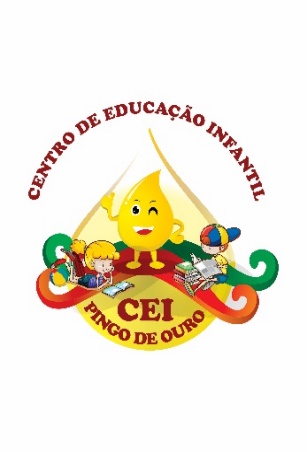 CAMPINA DA ALEGRIA/ VARGEM BONITA SCRUA CEREJEIRA S/N- FONE: 49-3456-13-67E-MAIL: ceipingodeouro@yahoo.com    Professora: : Cristiani Fazioni FerreiraTurma: Berçário 	 Turno: Vespertino      Período: 01 de junho à 05 de junho 2020. Atividade desenvolvida: instrumentos musicaisObjetivo da Atividade:Estimular o controle psicomotor da criança;Desenvolver os sentidos como tato e audição;O mais importante brincarDesenvolvimento da mesma:Para realizar esta brincadeira vamos precisar de latas de leite em pó grande, mas também pode ser pequena ou de Nescau.Faça dois furinhos no fundo da lata e amarre um barbante;Coloque no pescoço da criança e faça-a bater com uma colher de pau ou se não tiver poder ser de metal mesmo;Vai cantando a musiquinha marcha soldado para que ela possa tocar; Orientação aos Pais:Peço aos pais que observem seus filhos.Seus filho(a) gostou da atividade ?Você pai ou mãe  gostaram da atividade ?Quanto tempo seu filho(a) manteve concentrado?